პროექტი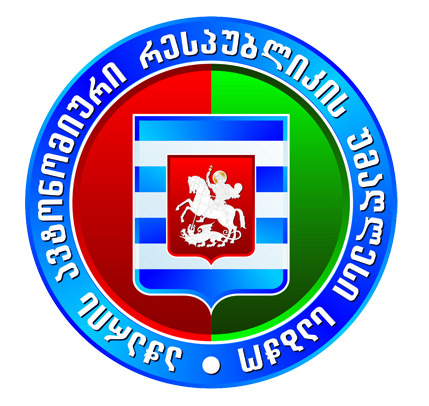 აჭარის ავტონომიური რესპუბლიკის უმაღლესი საბჭოს განათლების, მეცნიერების, კულტურისა და სპორტის საკითხთა  კომიტეტის  სხდომის  დღის წესრიგი   30.05.2023 წ.                                                                                                              11:00 სთ.ინფორმაცია სს(ი)პ „აჭარის მუზეუმის“ მიერ წლის განმავლობაში გაწეული საქმიანობის და სამუზეუმო საქმიანობის გაუმჯობესების მიზნით გაწეული ღონისძიებების შესახებ. მომხსენებელი: სს(ი)პ „აჭარის მუზეუმის“ დირექტორი - თეონა ზოიძე